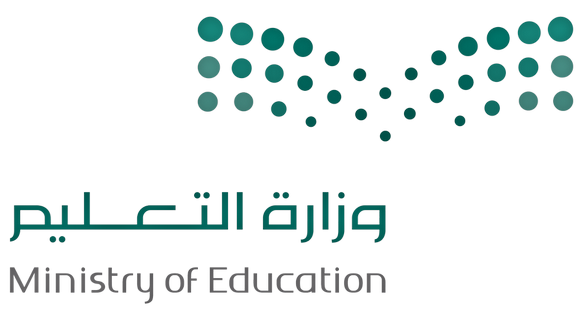 س1: أكمل الفراغات التالية؟ومن أسباب تمدد الكون الطاقة المظلمة وهي قوة خفية مجهولة المنشأ تشكل 65% من محتوى الكون.   الأقمار الصناعية هي مركبات صممت لتدور في مدارات حول الجرم السماوي ولها عدة وظائف بحسب مداراتها.المجرات عبارة عن مجموعات هائلة من النجوم والغاز والغبار المرتبطة ببعضها بفعل الجاذبية وهي مصدر كل النجوم.المعدن مادة طبيعية، صلبة، غير عضوية، لها مكونات كيميائية معينة، وبناء بلوري محدد.وحدة البناء الأساسية للمعادن السيليكاتية هي سيليكا الهرم الرباعي الأوجه.س2: ضع كلمة صح أمام العبارة الصحيحة وكلمة خطأ أمام العبارة الخاطئة فيما يلي:1/ تتكون المعادن بطرائق طبيعية. الألماس الصناعي والمواد الأخرى التي تم تحضيرها في المختبر تعد معادن. (خطـأ)2/ المعادن مواد عضوية، مكونة من مادة حية أو كانت حية أو ناشئة عن نشاط حيوي. (خطـأ)3/ يمكن وصف الكون بأنه فضاء شاسع يحتوي على أعداد ضخمة لا حصر لها من الأجرام السماوية. (صح)4/ يتيح مخطط التتابع الرئيسي فهم دورة حياة النجم عند تحديد موضعه في المخطط. (صح)5/ استطاع الإنسان بواسطة التقنيات الفضائية من الوصول إلى أجرام لم تكن المناظير الفلكية كافية لدراستها. (صح)الأقمار الصناعيةالمجراتالطاقة المظلمةسيليكا الهرم الرباعي الأوجهالمعدنس3: اختر الإجابة الصحيحة فيما يلي